PERBEDAAN SELF EFFICACY IBU MENYUSUI DENGAN PERSALINAN SEKSIO SESAREA DAN PERVAGINAM DI RSIA PURI BUNDASKRIPSI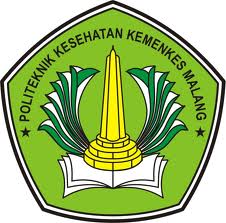 Disusun Oleh:Arinda Mutiara MaulidyaNIM. 1402450018KEMENTERIAN KESEHATAN REPUBLIK INDONESIAPOLITEKNIK KESEHATAN KEMENKES MALANGJURUSAN KEBIDANANPROGRAM STUDI SARJANA TERAPAN KEBIDANAN 2018